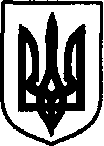 УКРАЇНАДунаєвецька міська рада VII скликанняР І Ш Е Н Н Я Тридцять третьої сесії08 лютого 2018 р.                                     Дунаївці	                                                 №39-33/2018рПро передачу безоплатно у власність земельних ділянок громадянамРозглянувши заяви громадян про затвердження технічної документації із землеустрою щодо встановлення меж земельної ділянки в натурі (на місцевості) та передачу безоплатно у власність земельних ділянок, що перебувають в їх користуванні, які набули права власності на житлові будинки, гаражі, господарські будівлі та споруди, технічну документацію із землеустрою щодо встановлення меж земельних ділянок в натурі (на місцевості), керуючись пунктом 34 частини 1 статті 26 Закону України «Про місцеве самоврядування в Україні», статтями 81, 116, 121, 122 Земельного кодексу України, враховуючи пропозиції спільних засідань постійних комісій від 05.02.2018 року та 06.02.2018 року, міська рада ВИРІШИЛА:1. Затвердити технічну документацію із землеустрою щодо встановлення меж земельних ділянок в натурі (на місцевості). 2. Передати безоплатно у власність громадянам:2.1. Арцаблюк Євдокії Павлівні (прож. с.Великий Жванчик, вул.Римарчука, 20) для будівництва та обслуговування жилого будинку, господарських будівель і споруд земельну ділянку (кадастровий номер 6821880600:01:007:0014) площею 0,2500 га за адресою: с.Великий Жванчик, вул.Римарчука, 20; 2.2. Баран Нелі Леонідівні (прож. с.Вихрівка, вул.Козацька, 18) для будівництва та обслуговування жилого будинку, господарських будівель і споруд земельну ділянку (кадастровий номер 6821881200:01:017:0008) площею 0,2500 га за адресою: с.Вихрівка, вул.Козацька, 18; 2.3. Баранецькій Галині Вікторівні (прож. м.Дунаївці, вул.Заремби, 1) для ведення особистого селянського господарства земельну ділянку (кадастровий номер 6821889500:03:009:0009) площею 0,0743 га за адресою: с.Степок. На земельній ділянці встановлено обмеження щодо використання земельної ділянки:код обмеження – 01.05, а саме: «Охоронна зона навколо (вздовж) об'єкта енергетичної системи», площа земельної ділянки, на яку накладаються обмеження, становить 0,0168 га;2.4.Герич Євгенії Петрівні (прож. с.Мала Кужелівка, вул.Незалежності, 11) для будівництва та обслуговування жилого будинку, господарських будівель і споруд земельну ділянку (кадастровий номер 6821888000:01:010:0006) площею 0,2500 га за адресою: с.Сивороги, вул.Ярова, 10; 2.5. Наконечному Адаму Петровичу (прож. м.Дунаївці, вул.Київська, 18, кв.33), Наконечному Руслану Адамовичу (прож. Глибоцький район, с.Черепківці, вул.Прикордонників, 2, кв.47), Кокіній Ніні Вадимівні (прож. м.Хмельницький, вул.Зарічанська, 14/1-А, кв.26) для будівництва та обслуговування жилого будинку, господарських будівель і споруд земельну ділянку (кадастровий номер 6821810100:01:196:0088) площею 0,0860 га за адресою: м.Дунаївці, вул. Шевченко, 7; 2.6. Німцович Ніні Степанівні (прож. м.Дунаївці, вул.Михайла Стельмаха, 43-А) для будівництва та обслуговування жилого будинку, господарських будівель і споруд земельну ділянку (кадастровий номер 6821810100:01:217:0048) площею 0,1000 га, для  ведення особистого селянського господарства земельну ділянку (кадастровий номер 6821810100:01:217:0049) площею 0,0699 га за адресою: м.Дунаївці, вул.Михайла Стельмаха, 43-А; 2.7. Осіпковій Любові Василівні (прож. с.Держанівка, вул.Центральна, 15) для будівництва та обслуговування жилого будинку, господарських будівель і споруд земельну ділянку (кадастровий номер 6821882600:01:001:0009) площею 0,2500 га, для ведення особистого селянського господарства земельну ділянку (кадастровий номер 6821882600:01:001:0010) площею 0,2443 га за адресою: с.Держанівка, вул.Центральна,15; 2.8. Пазичу Миколі Анатолійовичу (прож. м.Кам'янець-Подільський, вул.Матросова, 13, кв.21) для будівництва та обслуговування жилого будинку, господарських будівель і споруд земельну ділянку (кадастровий номер 6821885300:02:007:0009) площею 0,2500 га за адресою: с.Руда Гірчичнянська, вул.Центральна,10; 2.9. Попелю Григорію Сафроновичу (прож. с.Іванківці, провул.Шкільний, 3) для будівництва та обслуговування жилого будинку, господарських будівель і споруд земельну ділянку (кадастровий номер 6821883300:01:016:0011) площею 0,2500 га за адресою: с.Іванківці, провул.Шкільний, 3; 2.10. Стахурі Майї Антонівні (прож. м.Тернопіль, вул.Лучаківського,10, кв.42) для будівництва та обслуговування жилого будинку, господарських будівель і споруд земельну ділянку (кадастровий номер 6821810100:01:195:0024) площею 0,0771 га за адресою: м.Дунаївці, вул.Болеслава Войтовича,13. На земельній ділянці встановлено обмеження щодо використання земельної ділянки:код обмеження – 01.05, а саме: «Охоронна зона навколо (вздовж) об'єкта енергетичної системи», площа земельної ділянки, на яку накладаються обмеження, становить 0,0035 га;код обмеження – 01.04, а саме: «Охоронна зона навколо (вздовж) об'єкта зв'язку», площа земельної ділянки, на яку накладаються обмеження, становить 0,0024 га.3.	Внести зміни в земельно-облікову документацію.4.	Громадянам здійснити державну реєстрацію права власності на земельні ділянки.5. Направити рішення Дунаєвецькому відділенню Кам'янець-Подільської об’єднанної державної податкової інспекції.6. Контроль за виконанням рішення покласти на постійну комісію з питань містобудування, будівництва, агропромислового комплексу, земельних відносин та охорони навколишнього природного середовища (голова комісії С.Кобилянський).Міський голова	В. Заяць